                                                         Президенту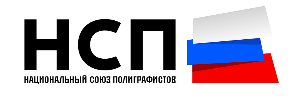 «Национального союза полиграфистов»									Радванецкому С.В.ЗАЯВЛЕНИЕо приеме в члены «Национального союза полиграфистов»Прошу принять ________________________________________________________________________________________________________________________________________________________________ в члены  (полное и краткое наименование организации)«Национального союза полиграфистов» Идеи и задачи Союза разделяем, с Уставом Союза, «Положением о членстве в некоммерческой организации «Национальный союз полиграфистов» и размере членских взносов ознакомлены, согласны и обязуемся выполнять. Сведения о заявителе:Я подтверждаю, что данные, приведенные в данном заявлении, являются максимально полными и достоверными______________________        _____________________ 	________________________Должность			                       (подпись)    	        М.П.    	          (Ф.И.О.)Дата: «__» ____________ 202__г.Сведения об организации:Сведения об организации:Дата гос. РегистрацииМесто нахождения (юридический адрес)Фактический адрес                 с указанием индексаПочтовый адресСфера деятельности организацииТипография, производственная компания.  Количество работающих ______ оборот в год ____________Поставщик материалов, оборудования или технологий.                                                               Количество работающих ______оборот в год ____________     Образовательное учреждениеОбщественная организацияПожалуйста, выделите любым удобным способом строчку, соответствующую сфере деятельности вашей компании (измените цвет шрифта, закрасьте, подчеркните) и укажите количество работающих и годовой оборот Сведения о руководителе:Сведения о руководителе:Наименование должностиФИО Адрес электронной почтыКонтактные телефон(ы)Сайт организации